Distribution of the World’s Language Families								AP Human GeographyName_______________________________________		Per___________		Date_____________________1. Using colored pencils and the internet, map the distribution of the language families: (Create a color key). Indo-European Sino-TibetanAfro-AsiaticNiger-CongoDravidianAustro-AsiaticAustro-NesianAltaicKhoisanKoreanJapanese2. Identify the two languages from each family that have the most native speakers. (Japanese and Korean are two languages with their own family).3. Identify the number of speakers of each language family, including the percentage of the world’s population that speaks it. 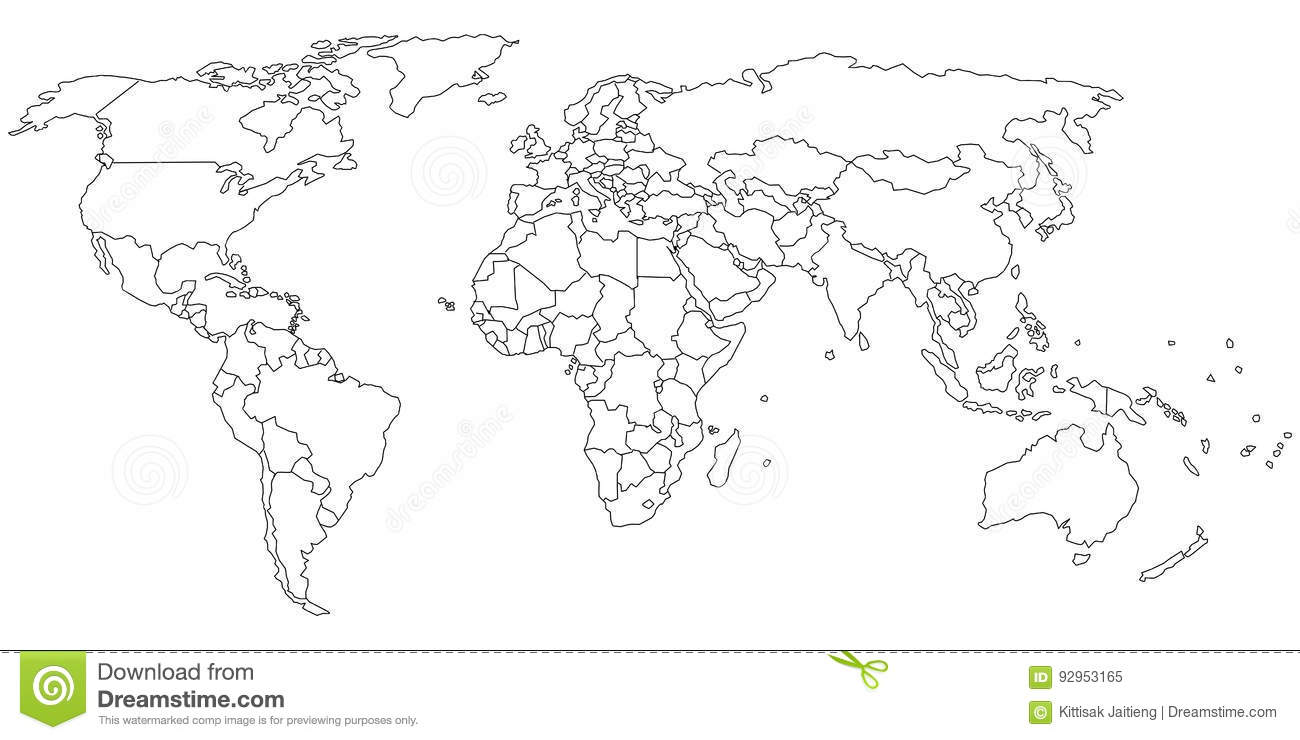 